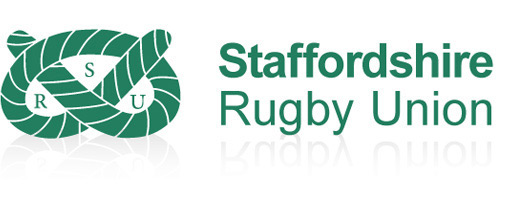 Staffordshire RU under 16’s LeagueAimThe overriding aim of the league is to ensure that it is inclusive and all players who turn up on a match day have the opportunity to play at least half a game of rugby in an enjoyable manner.Objectives1. To keep all players playing the game of rugby so that they make the transition to Colts and Senior Rugby.2. The Code of Practice is at the forefront of all coaches minds with how the games are played.www.englandrugby.com/participation/coaching/age-grade-rugby/codes-of-practice 
League Rules
1. In the season 2022-2023 there are 16 teams who wish to play in the Staffordshire under 16 league. Therefore we will have to divide it into two divisions. The divisions will be selected by the organiser seeding the teams both divisions will have 8 teams.. 2. Each Club in the league will play each other once on the Club competition days as written down on the Staffordshire 2022-2023 Age Grade Competition Playing Calendar.3. Each Club would have at least three games at home and three away unless Rule 10 comes into play. The home club will provide the referee.4. The half game rule will be mandatory. Half Game Rule FAQs, available at www.englandrugby.com/participation/coaching/age-grade-rugby/half-game5. There will be no maximum squad size but all players who turn up on the day will take part in the game. (This will obviously mean that only 30 players can play at the most, if clubs have more than 30 players it is suggested that they organise another game against another team.)6. The 50-point differential rule will be mandatory and if this means that players have not played a half then both sides will be mixed up (I suggest that the odd numbers swap sides). This again is mandatory. 7. A new shortened friendly game will take place lasting at least the number of minutes remaining in the initial game. (This will ensure that everybody who has attended on the day plays at least a half game of rugby.)8. When league positions are finalised the top four in each league will have a play off.9. If there are teams equal on points, their league position will be decided by who won their game in the league not points difference.10. If the venue for a game is unfit to play, in the first instance the game will be switched to the opposition’s ground. If both pitches are unfit, then the game will be deemed a 0-0 draw and each side will be given 2 points.11. Winners will be given 4 points12. In any dispute the League organiser’s decision is final.Advisory RuleAll team coaches should have signed up to the RFU Code of Practice – see the last page  of the Codes of Practicewww.englandrugby.com/participation/coaching/age-grade-rugby/codes-of-practice Sanction for infringement of Mandatory Rules
If the rules are not followed the offending club/s will face a 4-point deduction.Dates of the League.R1 - 18.09.22R2 - 25.09.22R3 - 02.10.22R4 – 16.10.22R5 - 20.11.22R6 - 11.12.22R7 - 15.01.23Playoff Semi-finals - 29.01.23Playoff Finals - 12.02.23Play off datesSemi Finals	29.01.23	League Positions 1st v 4th						     2nd v 3rd Final		12.02.23The teams in the two leagues will be as below:Division AWolverhampton				BurntwoodLichfieldLeekLongtonStokeTamworthTelfordDivision BNewcastleStaffordBartonWalsallRugeleyBurton WillenhallCannockResults must be emailed to the League Organiser (See below) by both sides by 6pm on Sunday. If you have an IT problem, then text the League Organiser the score.Online forms will be sent out before the season. These forms will need to be filled in showing the time players go on and off the pitch. If a player is injured or safety becomes an issue (Front Row Safety) this needs to be shown if they can’t play a half game. These will need to be emailed to the league organiser by 6pm on Monday.If either of these are late a 2-point deduction will be made.Your League Organiser ‘s contact details:Division A Fixtures18.09.2022Wolverhampton v StokeTamworth v BurntwoodTelford v LeekLongton v Lichfield25.09.2022Burntwood v WolverhamptonLeek v StokeLichfield v TamworthLongton v Telford02.10.2022Stoke v LeekBurntwood v LichfieldWolverhampton v LongtonTamworth v Telford16.10.2022Lichfield v StokeLeek v LongtonTelford v BurntwoodTamworth v Wolverhampton20.11.2022Stoke v LongtonLichfield v TelfordLeek v WillenhallWolverhampton v Burntwood11.12.2022Telford v StokeTamworth v LongtonWolverhampton v LichfieldBurntwood v Leek15.01.2023Stoke v TamworthTelford v WolverhamptonLongton v BurntwoodLeek v LichfieldDivision B Fixtures18.09.2022Newcastle v BurtonWillenhall v StaffordCannock v WalsallRugeley v Barton25.09.2022Stafford v BurtonWalsall v NewcastleBarton v WillenhallRugeley v Cannock02.10.2022Burton v WalsallStafford v BartonNewcastle v RugeleyWillenhall v Cannock16.10.2022Barton v BurtonWalsall v RugeleyCannock v StaffordWillenhall v Newcastle20.11.2022Burton v RugeleyBarton v CannockWalsall v WillenhallNewcastle v Stafford11.12.2022Cannock v BurtonWillenhall v RugeleyNewcastle v BartonStafford v Walsall15.01.2023Burton v WillenhallCannock v NewcastleRugeley v StaffordWalsall v BartonDavid Lycett07803 921013david@robust-uk.com; 